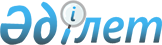 Атырау облыстық мәслихатының 2018 жылғы 16 наурыздағы № 199-VІ "Атырау облысының қалалары мен елді мекендерінің аумақтарында жасыл екпелерді күтіп-ұстаудың және қорғаудың қағидаларын, абаттандырудың қағидаларын бекіту туралы" шешіміне өзгерістер мен толықтырулар енгізу туралыАтырау облыстық мәслихатының 2020 жылғы 16 наурыздағы № 427-VI шешімі. Атырау облысының Әділет департаментінде 2020 жылғы 30 наурызда № 4622 болып тіркелді
      "Қазақстан Республикасындағы жергілікті мемлекеттік басқару және өзін-өзі басқару туралы" Қазақстан Республикасының 2001 жылғы 23 қаңтардағы Заңының 6-бабына, "Құқықтық актілер туралы" Қазақстан Республикасының 2016 жылғы 6 сәуірдегі Заңының 26-бабына және "Жасыл екпелерді күтіп-ұстаудың және қорғаудың үлгілік қағидаларын, қалалар мен елді мекендердің аумақтарын абаттандырудың қағидаларын бекіту туралы" Қазақстан Республикасы Ұлттық экономика министрінің 2015 жылғы 20 наурыздағы №235 бұйрығына өзгерістер мен толықтырулар енгізу туралы" Қазақстан Республикасы Индустрия және инфрақұрылымдық даму министрінің 2019 жылғы 31 қазандағы № 817 (Нормативтік құқықтық актілерді мемлекеттік тіркеу тізілімінде № 19548 болып тіркелген) бұйрығына сәйкес VI шақырылған Атырау облыстық мәслихаты кезекті XL сессиясында ШЕШІМ ҚАБЫЛДАДЫ:
      1. Атырау облыстық мәслихатының 2018 жылғы 16 наурыздағы № 199-VІ "Атырау облысының қалалары мен елді мекендерінің аумақтарында жасыл екпелерді күтіп-ұстаудың және қорғаудың қағидаларын, абаттандырудың қағидаларын бекіту туралы" шешіміне (Нормативтік құқықтық актілерді мемлекеттік тіркеу тізілімінде № 4092 болып тіркелген, 2018 жылы 13 сәуірде Қазақстан Республикасы нормативтік құқықтық актілерінің эталондық бақылау банкінде жарияланған) келесі өзгерістер мен толықтырулар енгізілсін:
      көрсетілген шешімімен бекітілген Атырау облысының қалалары мен елді мекендерінің аумақтарын абаттандырудың қағидаларының 2-қосымшасындағы: 
      3-тармақ:
      мынадай мазмұндағы 1-1) тармақшамен толықтырылсын: 
      "1-1) жалпыға ортақ пайдаланылатын орындар – халық үшін қолжетімді немесе ашық болатын аумақтар, объектілер;";
      мынадай мазмұндағы 6-1) тармақшамен толықтырылсын:
      "6-1) халықтың жүріп-тұруы шектеулі топтары – өз бетімен жүріп-тұру, көрсетілетін қызметтер, ақпарат алу немесе кеңістікте бағдарлану кезінде қиындық көріп жүрген, оның ішінде балаларға арналған арбаларды пайдаланатын адамдар, қарттар, мүгедектер;";
      20-тармақ мынадай редакцияда жазылсын:
      "20. Үй иелерінің аумағында Қазақстан Республикасы Ұлттық экономика министрінің 2015 жылғы 3 наурыздағы № 183 бұйрығымен бекітілген "Коммуналдық мақсаттағы объектілерге қойылатын санитариялық-эпидемиологиялық талаптар" санитариялық қағидаларының (Нормативтік құқықтық актілерді мемлекеттік тіркеу тізілімінде № 10796 болып тіркелген) 22-тармағының және Қазақстан Республикасы Денсаулық сақтау министрінің 2018 жылғы 23 сәуірдегі № 187 бұйрығымен бекітілген "Өндіріс және тұтыну қалдықтарын жинауға, пайдалануға, қолдануға, залалсыздандыруға, тасымалдауға, сақтауға және көмуге қойылатын санитариялық-эпидемиологиялық талаптар" санитариялық қағидаларының (Нормативтік құқықтық актілерді мемлекеттік тіркеу тізілімінде № 17242 болып тіркелген) 55, 56, 57 және 58-тармақтарының талаптарына сәйкес мамандандырылған көлік үшін ыңғайлы кірме жолдармен контейнерлерді орналастыруға арналған арнайы алаңдар болады.";
      31 және 32-тармақтар мынадай редакцияда жазылсын:
      "31. Қалалар мен елді мекендердің аумағын абаттандыру кезінде халықтың жүріп-тұруы шектеулі топтарын қоса алғанда, халықтың барлық санаттары үшін жалпыға ортақ пайдаланылатын, тұрғын және рекреациялық мақсаттағы орындарға, сондай-ақ Заңның 20-бабының 23-16) тармақшасына сай бекітілген сәулет, қала құрылысы және құрылыс қызметі саласындағы мемлекеттік нормативтерге сәйкес көлік инфрақұрылымы объектілеріне қол жеткізуін оңтайлы жағдайлармен және құралдармен қамтамасыз етіледі.
      32. Жобалау (жобалау-сметалық) құжаттамасында көзделген қалалар мен елді мекендердің аумақтарындағы абаттандыру жөніндегі барлық жұмыс түрлері бекітілген жобалар бойынша орындалады. Аталған жұмыс түрлері Қазақстан Республикасының сәулет, қала құрылысы және құрылыс қызметі саласындағы заңнамасына сәйкес жүзеге асырылады.".
      2. Осы шешімнің орындалуын бақылау Атырау облыстық мәслихатының заңдылықты сақтау, депутаттық этика және құқық қорғау мәселелері жөніндегі тұрақты комиссиясына (А. Абдолов) жүктелсін.
      3. Осы шешім әділет органдарында мемлекеттік тіркелген күннен бастап күшіне енеді және ол алғашқы ресми жарияланған күнінен кейін күнтізбелік он күн өткен соң қолданысқа енгізіледі.
					© 2012. Қазақстан Республикасы Әділет министрлігінің «Қазақстан Республикасының Заңнама және құқықтық ақпарат институты» ШЖҚ РМК
				
      Сессия төрағасы

С. Идранов

      Мәслихат хатшысы

У. Зинуллин
